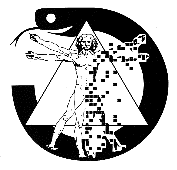 NEMZETI VIZSGABIZOTTSÁGVIZSGANAPTÁR2024. ősz*névváltozás bevezetve: 2022. szeptember 1-től**bevezette a belügyminiszter szakorvosképzés átalakításához kapcsolódó egyes miniszteri rendeletek módosításáról szóló 28/2022. (VIII. 25.) BM rendelete*bevezette a 7/2024. (II. 12.) BM rendelet 1. melléklete. Hatályos: 2024.III.01- től1 Az emberi erőforrások minisztere 57/2021. (XII. 27.) EMMI rendelete egyes egészségügyi tárgyú miniszteri rendeleteknek az egészségügyi ágazati képzésekkel összefüggő módosításáról szóló rendelet 4.§-a alapján a képzésüket 2021. XII. 28. után megkezdőkre vonatkozóan.**bevezette a belügyminiszter szakorvosképzés átalakításához kapcsolódó egyes miniszteri rendeletek módosításáról szóló 28/2022. (VIII. 25.) BM rendeleteSzakvizsga szervezőkSzakvizsga szervezőkSzakvizsga szervezőkCsabai Ildikóosztályvezető(214. iroda)06-1-919-334606-20-414-1586csabai.ildiko@okfo.gov.hu Izsák Rékaszakvizsga referens(212. iroda)06-1-327-721406-30-010-6085izsak.reka@okfo.gov.huKamarás Zsuzsannaszakvizsga referens(216. iroda)06-1-919-0343/18206-30-438-2371kamaras.zsuzsanna@okfo.gov.huKosztolányi Tímeaszakvizsga referens(216. iroda)06-1-919-0343/182 06-30-691-1749kosztolanyi.timea@okfo.gov.huMárkus Karolinaszakvizsgareferens(213. iroda)06-1-919-334706-70-396-1872markus.karolina@okfo.gov.huPapp Bernadettszakvizsga referens(212. iroda)06-1-327-721406-30-129-3895papp.bernadett@okfo.gov.huPápay Monikaszakvizsga referens(213. iroda)06-1-919-334706-30-783-7617papay.monika@okfo.gov.hu Rétvári-Mazán Máriaszakvizsga referens(217. iroda)06-1-919-0343/114 06-30-467-1385retvari-mazan.maria@okfo.gov.hu Szakorvosi alap szakképesítések:Szakorvosi alap szakképesítések:Szakorvosi alap szakképesítések:Szakorvosi alap szakképesítések:SorszámSzakképesítések megnevezéseVizsgaidőszakReferens 1.Aneszteziológia és intenzív terápia2024.11.04-11.15.Papp Bernadett2.Arc-, állcsont- és szájsebészet 2024.11.04–11.29.Papp Bernadett3.Belgyógyászat 2024.11.04-11.22.Kosztolányi Tímea4.Belgyógyászati angiológia2024.11.04-11.22.Kosztolányi Tímea 5.Bőrgyógyászat/Bőr-, nemigyógyászat és kozmetológia*2024.11.11-11.22.Pápay Monika6.Csecsemő- és gyermekgyógyászat2024.11.04-11.29.Márkus Karolina7.Érsebészet2024.10.07-10.18.Csabai Ildikó8.Foglalkozás-orvostan 2024.11.04-11.22.Pápay Monika9.Fül-orr-gégegyógyászat2024.11.04-11.15.Papp Bernadett10.Gasztroenterológia 2024.10.07-10.18.Kamarás Zsuzsanna11.Geriátria2024.11.04-11.15.Kamarás Zsuzsanna12.Gyermek- és ifjúságpszichiátria2024.10.14-10.31.Csabai Ildikó13.Gyermeksebészet2024.11.18.-11.29.Csabai Ildikó 14.Háziorvostan2024.11.11-11.22.Pápay Monika15.Hematológia 2024.11.04-11.22.Kamarás Zsuzsanna16.Honvéd-, katasztrófa-rendvédelem orvostan2024.10.07-10.18.Pápay Monika17.Idegsebészet2024.11.04-11.15.Papp Bernadett18.Igazságügyi orvostan  2024.11.11-11.22.Márkus Karolina19.Infektológia2024.10.07-10.18.Pápay Monika20.Kardiológia2024.11.04-11.15.Csabai Ildikó 21.Klinikai genetika2024.11.11-11.22.Rétvári-Mazán Mária22.Klinikai laboratóriumi genetika**2024.11.04-11.15.Rétvári-Mazán Mária23.Klinikai onkológia2024.11.04-11.15.Csabai Ildikó 24.Megelőző orvostan és népegészségtan2024.10.07-10.18.Márkus Karolina25.Mellkassebészet2024.11.04-11.15.Papp Bernadett26.Nefrológia2024.10.07-10.18.Kosztolányi Tímea27.Neurológia2024.11.11-11.22.Izsák Réka28.Nukleáris medicina 2024.10.07-10.18.Márkus Karolina29.Ortopédia és traumatológia2024.11.11-11.22.Izsák Réka30.Orvosi laboratóriumi diagnosztika2024.11.04-11.15.Rétvári-Mazán Mária31.Orvosi mikrobiológia2024.11.04-11.15.Márkus Karolina32.Oxyológia és sürgősségi orvostan2024.11.04-11.22.Rétvári-Mazán Mária33.Patológia 2024.11.04-11.15.Csabai Ildikó 34.Plasztikai és égés-sebészet2024.11.04-11.15.Csabai Ildikó35.Pszichiátria2024.11.04-11.29.Rétvári-Mazán Mária36.Radiológia2024.11.11-11.29.Rétvári-Mazán Mária37.Rehabilitációs medicina 2024.10.07-10.18.Rétvári-Mazán Mária38.Repülőorvostan2024.11.18-11.29.Csabai Ildikó39.Reumatológia2024.11.04-11.15.Csabai Ildikó40.Sebészet2024.11.04-11.15.Papp Bernadett41.Sugárterápia2024.11.04-11.15.Csabai Ildikó42.Szemészet 2024.11.11-11.22.Kosztolányi Tímea43.Szívsebészet2024.11.11-11.22.Csabai Ildikó44.Szülészet-nőgyógyászat2024.11.11-11.22.Csabai Ildikó 45.Transzfuziológia2024.10.07-10.18.Pápay Monika 46.Tüdőgyógyászat 2024.11.04-11.15.Csabai Ildikó47.Urológia2024.11.11-11.22.Márkus KarolinaSzakorvosi ráépített szakképesítések:Szakorvosi ráépített szakképesítések:Szakorvosi ráépített szakképesítések:Szakorvosi ráépített szakképesítések:SorszámSzakképesítések megnevezéseVizsgaidőszakReferens 1.Addiktológia2024.10.07-10.18.Rétvári-Mazán Mária2.Allergológia és klinikai immunológia2024.11.04-11.15.Csabai Ildikó3.Andrológia2024.10.07-10.18.Kamarás Zsuzsanna4.Audiológia 2024.11.04-11.15.Papp Bernadett5.Belgyógyászati angiológia2024.11.04-11.22.Kosztolányi Tímea 6.Csecsemő- és gyermek fül-orr-gégegyógyászat  2024.11.04-11.15.Papp Bernadett7.Csecsemő- és gyermekgyógyászati intenzív terápia2024.11.04-11.29.Izsák Réka8.Csecsemő- és gyermek-kardiológia 2024.11.04-11.15.Pápay Monika 9.Diagnosztikus cytológia 2024.11.04-11.15.Csabai Ildikó10.Egészségbiztosítás 2024.11.11-11.22.Márkus Karolina11.Endokrinológia és anyagcsere betegségek 2024.10.07-10.18.Kosztolányi Tímea12.Gyermek gasztroenterológia 2024.10.07-10.18.Kamarás Zsuzsanna13.Gyermek hemato-onkológia2024.10.07-10.18.Pápay Monika 14.Gyermek-neurológia2024.10.07-10.18.Pápay Monika 15.Gyermek-nőgyógyászat2024.11.11-11.22.Csabai Ildikó 16.Gyermek-radiológia2024.10.07-10.18.Pápay Monika17.Gyermeksürgősségi orvostan*2024.10.07-10.18.Rétvári-Mazán Mária18.Gyermektraumatológia2024.11.04-11.29.Izsák Réka19.Gyermek-tüdőgyógyászat2024.10.07-11.18.Csabai Ildikó20.Honvéd-, katasztrófa- és rendvédelem orvostan 2024.10.07-10.18.Pápay Monika21.Igazságügyi pszichiátria 2024.10.07-10.18.Márkus Karolina22.Intenzív terápia2024.11.04-11.15.Papp Bernadett23.Iskola-egészségtan és ifjúságvédelem2024.11.04-11.15.Pápay Monika 24.Kézsebészet2024.10.07-10.18.Papp Bernadett25.Klinikai farmakológia2024.10.07-10.18.Kamarás Zsuzsanna26.Klinikai neurofiziológia2024.10.07-10.18.Kamarás Zsuzsanna27.Laboratóriumi hematológia és immunológia2024.10.07-10.18.Rétvári-Mazán Mária28.Molekuláris genetikai diagnosztika2024.11.04-11.15.Rétvári-Mazán Mária29.Munkahigiéné2024.11.04-11.22.Pápay Monika30.Neonatológia 2024.11.04-11.15.Kamarás Zsuzsanna31.Neuro-nukleáris medicina2024.10.07-10.18.Márkus Karolina32.Neuroradiológia2024.10.07-10.18.Pápay Monika33.Nőgyógyászati daganatsebészet2024.11.11-11.22.Csabai Ildikó 34.Orvosi rehabilitáció (kardiológia)2024.11.04-11.15.Csabai Ildikó35.Orvosi rehabilitáció (csecsemő- és gyermekgyógyászat)2024.11.11-11.22.Izsák Réka36.Orvosi rehabilitáció (pszichiátria)2024.11.04-11.15.Rétvári-Mazán Mária37.Orvosi rehabilitáció (pulmonológia)2024.11.04-11.15.Csabai Ildikó38.Pszichoterápia /szakorvosi/2024.11.04-11.29.Rétvári-Mazán Mária39.Repülőorvostan2024.11.18-11.29.Csabai Ildikó40.Sportorvostan2024.11.04-11.15.Csabai Ildikó41.Trópusi betegségek2024.10.07-10.18.Pápay MonikaSzakgyógyszerészi szak vizsgaidőszaka: 2024.10.07 - 11.08.Ügyintéző: Izsák Réka Szakgyógyszerészi alap szakképesítésekSorszámSorszámSzakképesítések megnevezéseSzakirányok1.1.Gyógyszertár üzemeltetés, vezetésGyógyszerellátási szakgyógyszerészet2.2.Gyógyszerészi gondozásGyógyszerellátási szakgyógyszerészet3.3.GyógyszerkészítésGyógyszerellátási szakgyógyszerészet4.4.Gyógyszertári minőségbiztosításGyógyszerellátási szakgyógyszerészet5.5.FitoterápiaGyógyszerellátási szakgyógyszerészet6.6.Gyógyszerügyi szakigazgatásGyógyszerellátási szakgyógyszerészet7.7.Farmakológia, farmakoterápiaGyógyszerellátási szakgyógyszerészet8.8.Kórházi-klinikai szakgyógyszerészetKórházi-klinikai szakgyógyszerészet8.8.Klinikai laboratóriumi gyógyszerészetKórházi-klinikai szakgyógyszerészet10.10.Klinikai mikrobiológiai laboratóriumi gyógyszerészetKórházi-klinikai szakgyógyszerészet11.11.GyógyszertechnológiaIpari szakgyógyszerészet12.12.GyógyszerellenőrzésIpari szakgyógyszerészet13.13.MinőségbiztosításIpari szakgyógyszerészet14.14.Nem klinikai és klinikai gyógyszerkutatás, farmakológiaIpari szakgyógyszerészet15.15.Gyógyszer-engedélyezésIpari szakgyógyszerészet16.16.FarmakovigilanciaIpari szakgyógyszerészet17.17.Hatóanyagkutatás és gyógyszerkémiaIpari szakgyógyszerészet18.18.Növényi alapú szerek fejlesztése és előállítása, farmakognóziaIpari szakgyógyszerészet19.19.Biológiai gyógyszerek fejlesztése és előállítása, gyógyszer-biotechnológiaIpari szakgyógyszerészet20.20.RadiogyógyszerészetIpari szakgyógyszerészetSzakgyógyszerészi ráépített szakképesítések:Szakgyógyszerészi ráépített szakképesítések:Szakgyógyszerészi ráépített szakképesítések:Szakgyógyszerészi ráépített szakképesítések:1.Onkológiai gyógyszerészetOnkológiai gyógyszerészetOnkológiai gyógyszerészet2.Infektológiai gyógyszerészetInfektológiai gyógyszerészetInfektológiai gyógyszerészet3.Pediátriai gyógyszerészetPediátriai gyógyszerészetPediátriai gyógyszerészet4.Gyógyszer-információ és terápiás tanácsadásGyógyszer-információ és terápiás tanácsadásGyógyszer-információ és terápiás tanácsadás5.Parenterális gyógyszerelésParenterális gyógyszerelésParenterális gyógyszerelés6.ToxikológiaToxikológiaToxikológia7.Klinikai radiogyógyszerészetKlinikai radiogyógyszerészetKlinikai radiogyógyszerészetSzakgyógyszerészi alap szakképesítések 1Szakgyógyszerészi alap szakképesítések 1Szakgyógyszerészi alap szakképesítések 1SzakterületSzakképesítés megnevezése1.1. Gyógyszerellátási szakgyógyszerészet1.1. Gyógyszertár üzemeltetés, vezetés2.1. Gyógyszerellátási szakgyógyszerészet1.2. Gyógyszerészi gondozás, farmakológia3.1. Gyógyszerellátási szakgyógyszerészet1.3. Gyógyszerügyi szakigazgatás, minőségbiztosítás4.2. Kórházi-klinikai szakgyógyszerészet2.1. Kórházi-klinikai szakgyógyszerészet5.2. Kórházi-klinikai szakgyógyszerészet2.2. Klinikai laboratóriumi gyógyszerészet6.2. Kórházi-klinikai szakgyógyszerészet2.3. Klinikai mikrobiológiai laboratóriumi gyógyszerészet7.3. Ipari szakgyógyszerészet3.1. Gyógyszertechnológia, készítményfejlesztés és gyártás, biológiai és növényi eredetű gyógyszerek, radiogyógyszerek8.3. Ipari szakgyógyszerészet3.2. Minőségbiztosítás és minőségellenőrzés9.3. Ipari szakgyógyszerészet3.3. Gyógyszer-engedélyezés10.3. Ipari szakgyógyszerészet3.4. Farmakovigilancia11.3. Ipari szakgyógyszerészet3.5. Nem klinikai és klinikai gyógyszerkutatás, farmakológia12.3. Ipari szakgyógyszerészet3.6. Hatóanyagkutatás és gyógyszerkémiaSzakfogorvosi szak vizsgaidőszaka: 2024.11.04 - 11.29.Ügyintéző: Papp BernadettSzakfogorvosi alapképesítésekDento-alveoláris sebészetFogszabályozásGyermekfogászatParodontológiaEndodontia Fogpótlástan Szakfogorvosi ráépített szakképesítésekOrális implantológia Szakpszichológusi szak vizsgaidőszaka: 2024.11.04 - 11.29.Ügyintéző: Rétvári-Mazán Mária Szakpszichológusi alap szakképesítésekFelnőtt klinikai és mentálhigiéniai szakpszichológiaGyermek- és ifjúsági klinikai és mentálhigiéniai szakpszichológiaNeuropszichológiai szakpszichológiaAlkalmazott egészségpszichológiai szakpszichológiaSzakpszichológusi ráépített szakképesítésekKlinikai addiktológiai szakpszichológiaPszichoterápiaEgyéb egészségügyi felsőfokú szakirányú szakképesítések vizsgaidőszaka: 2024.11.04 - 11.15.Ügyintéző: Rétvári-Mazán MáriaEgyéb egészségügyi felsőfokú szakirányú szakképesítésekKlinikai biokémiaKlinikai mikrobiológia – (ügyintéző: Márkus Karolina)Klinikai sugárfizikaKlinikai laboratóriumi genetika**Egyéb egészségügyi felsőfokú ráépített szakképesítésekMolekuláris biológiai diagnosztika